В период весеннего паводка и ледохода ЗАПРЕЩАЕТСЯ:выходить на водоемыпереправляться через реку в период ледоходаподходить близко к реке в местах затора льдастоять на обрывистом берегу, подвергающемуся разливу и обвалусобираться на мостиках, плотинах и запрудахприближаться к ледяным заторам, отталкивать льдины от береговизмерять глубину реки или любого водоемаходить по льдинам и кататься на них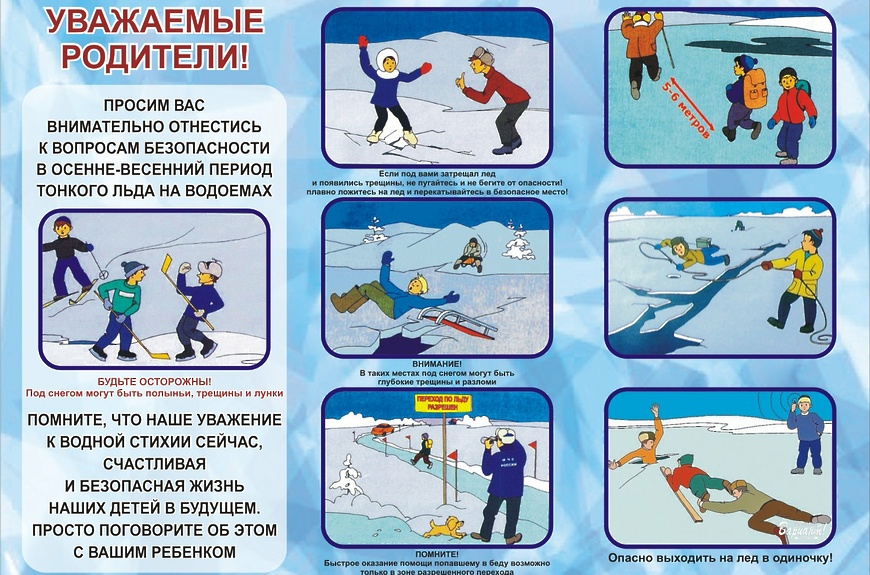 